О внесении измененийв муниципальную целевую программу«Развитие сельского хозяйстваГородского округа «Жатай» на 2014-2018 годы»   	На основании  Решения Окружного Совета депутатов Городского округа «Жатай» №46-1 от 22.12.17 «Об утверждении бюджета Городского округа «Жатай» на 2018 и плановый период 2019-2020 годов», Решением Окружного Совета  депутатов Городского округа «Жатай» «О внесении изменений и дополнений в решение Окружного Совета депутатов ГО «Жатай» № 33-3  от 20 декабря 2016г. «Об утверждении бюджета Городского округа «Жатай» на 2017 год и плановый период 2018-2019 годов» и на основании Порядка разработки, утверждения и реализации муниципальных программ  Городского округа «Жатай», утвержденного Постановлением Главы Окружной Администрации ГО «Жатай» №170 от 16.09.2016 года.	1. Внести изменения в муниципальную целевую программу «Развитие сельского хозяйства Городского округа «Жатай» на 2014-2018 годы», утвержденную Постановлением Главы Городского округа «Жатай» №16-Г от 16 декабря 2014 года:	1.1. Приложение 1 к муниципальной целевой программе «Развитие сельского хозяйства Городского округа «Жатай» на 2014-2018 годы» принять в редакции, в соответствии с Приложением 1 к настоящему Постановлению.	1.2. Паспорт муниципальной целевой программы «Развитие сельского хозяйства Городского округа «Жатай» на 2014-2018 годы» принять в редакции, в соответствии с Приложением 2 к настоящему Постановлению.	1.3. В разделе 6 «Ресурсное обеспечение» в четвёртом абзаце сумму «3870,5 тыс. рублей» заменить на «3210,50 тыс. рублей».	2. Опубликовать настоящее постановление в СМИ.	3. Контроль над исполнением настоящего Постановления возложить на начальника Финансово-экономического отдела Окружной Администрации Городского округа «Жатай», И.А. Сорочинскую.      Глава                                                             А.Е. КистенёвПриложение № 2к Постановлению Главы ОА ГО «Жатай» № 4-г от «25»  января 2018г.Паспорт ПрограммыРеспублика Саха (Якутия) Городской округ  "Жатай"ПОСТАНОВЛЕНИЕ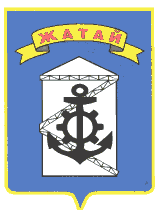 Саха θрθспyyбyлyкэтэ"Жатай" Куораттаађы уокуругун УУРААХ «25» января 2018г.   № 4-г «25» января 2018г.   № 4-г «25» января 2018г.   № 4-гПриложение№1Приложение№1к Постановлению Главы ОА ГО «Жатай» № 4-г  от  «25» января 2018г.к Постановлению Главы ОА ГО «Жатай» № 4-г  от  «25» января 2018г.к Постановлению Главы ОА ГО «Жатай» № 4-г  от  «25» января 2018г.к Постановлению Главы ОА ГО «Жатай» № 4-г  от  «25» января 2018г.к Постановлению Главы ОА ГО «Жатай» № 4-г  от  «25» января 2018г.к Постановлению Главы ОА ГО «Жатай» № 4-г  от  «25» января 2018г.Приложение № 1Приложение № 1Приложение № 1Приложение № 1Приложение № 1Приложение № 1Приложение № 1Приложение № 1Приложение № 1к муниципальной целевой программек муниципальной целевой программек муниципальной целевой программек муниципальной целевой программек муниципальной целевой программек муниципальной целевой программек муниципальной целевой программек муниципальной целевой программек муниципальной целевой программе"Развитие сельского хозяйства Городского округа «Жатай» на 2014-2018 годы""Развитие сельского хозяйства Городского округа «Жатай» на 2014-2018 годы""Развитие сельского хозяйства Городского округа «Жатай» на 2014-2018 годы""Развитие сельского хозяйства Городского округа «Жатай» на 2014-2018 годы""Развитие сельского хозяйства Городского округа «Жатай» на 2014-2018 годы""Развитие сельского хозяйства Городского округа «Жатай» на 2014-2018 годы""Развитие сельского хозяйства Городского округа «Жатай» на 2014-2018 годы""Развитие сельского хозяйства Городского округа «Жатай» на 2014-2018 годы""Развитие сельского хозяйства Городского округа «Жатай» на 2014-2018 годы"Программа системных мероприятийПрограмма системных мероприятийПрограмма системных мероприятийПрограмма системных мероприятийПрограмма системных мероприятийПрограмма системных мероприятийПрограмма системных мероприятийПрограмма системных мероприятийПрограмма системных мероприятийПрограмма системных мероприятийПрограмма системных мероприятий№ п/п№ п/пНаименование програмных меропириятийНаименование програмных меропириятийЗатраты, тыс.руб.Затраты, тыс.руб.Затраты, тыс.руб.Затраты, тыс.руб.Затраты, тыс.руб.Затраты, тыс.руб.Затраты, тыс.руб.Затраты, тыс.руб.Затраты, тыс.руб.Затраты всего, тыс.руб.Затраты всего, тыс.руб.Сроки реализацииСроки реализации№ п/п№ п/пНаименование програмных меропириятийНаименование програмных меропириятий201420152015201620162017201720182018Затраты всего, тыс.руб.Затраты всего, тыс.руб.Сроки реализацииСроки реализации11Средства муниципального бюджетыСредства муниципального бюджеты2657,0053,5053,500,000,000,000,00500,00500,003210,503210,502014-20182014-20181.11.1повышен6ие урожайности сельскохозяйственных культурповышен6ие урожайности сельскохозяйственных культур497,0053,5053,500,000,000,000,00500,00500,001050,501050,502014-20182014-20181.21.2возмещение части затрат на строительство овоще-картофелехранилищавозмещение части затрат на строительство овоще-картофелехранилища2160,000,000,000,000,000,000,000,000,002160,002160,002014201422Средства республиканского бюджетаСредства республиканского бюджета3781,803475,003475,003427,603427,604551,304551,304409,004409,0019644,7019644,702014-20182014-20182.12.1выполнение отдельных государственных полномочий по поддержке сельскохозяйственного производства муниципальными учреждениямивыполнение отдельных государственных полномочий по поддержке сельскохозяйственного производства муниципальными учреждениями445,20486,70486,70424,20424,20541,20541,20511,00511,002408,302408,302014-20182014-20182.22.2выполнение отдельных государственных полномочий на поддержку скотоводствавыполнение отдельных государственных полномочий на поддержку скотоводства100,0080,0080,0080,0080,00480,00480,00440,00440,001180,001180,002014-20182014-20182.32.3выполнение отдельных государственных полномочий на поддержку производства картофелявыполнение отдельных государственных полномочий на поддержку производства картофеля1161,50764,00764,00774,40774,401035,101035,101049,501049,504784,504784,502014-20182014-20182.42.4выполнение отдельных государственных полномочий на поддержку производства овощей открытого грунтавыполнение отдельных государственных полномочий на поддержку производства овощей открытого грунта2075,102144,302144,302149,002149,002495,002495,002408,502408,5011271,9011271,902014-20182014-201833Средства федерального бюджетаСредства федерального бюджета0,000,000,0075,2075,200,000,000,000,0075,2075,20201620163.13.1мероприятие по проведению всероссийской сельскохозяйственной переписи 2016мероприятие по проведению всероссийской сельскохозяйственной переписи 20160,000,000,0075,2075,200,000,000,000,0075,2075,2020162016Затраты всего, тыс. рублей по годамЗатраты всего, тыс. рублей по годамЗатраты всего, тыс. рублей по годамЗатраты всего, тыс. рублей по годам6438,803528,503528,503502,803502,804551,304551,304909,004909,0022930,4022930,401Наименование ПрограммыМуниципальная целевая программа «Развитие сельского хозяйства Городского округа «Жатай» на 2014-2018 годы»2Основание для разработки ПрограммыУказ Президента Республики Саха (Якутия) от 07 октября 2011 года № 934 «О государственной программе Республики Саха (Якутия) «Развитие сельского хозяйства и регулирования рынков сельскохозяйственной продукции, сырья и продовольствия на 2012 - 2020 годы»3Заказчик ПрограммыОкружная Администрация Городского округа «Жатай»4Основные разработчики ПрограммыОкружная Администрация Городского округа «Жатай»5Цель ПрограммыОсновной целью Программы является повышение уровня самообеспечения Городского округа «Жатай» местной сельскохозяйственной продукцией.6Задачи ПрограммыСтимулирование роста производства продукции животноводства и скороспелых видов сельскохозяйственных животных;Стимулирование роста производства продукции растениеводства;Создание общих условий функционирования сельского хозяйства.7Сроки реализации Программы 2014 - 2018 годы8Перечень подпрограмм и основных мероприятийРазвитие животноводства.Развитие растениеводства.9Объемы и источники финансирования ПрограммыИсточники финансирования программы:средства Государственного бюджета РС(Я) 19644,70 тыс. руб.средства Муниципального бюджета 3210,50  тыс. руб.средства внебюджетных источников 50 500 тыс. руб.Объемы финансирования мероприятий Программы за счёт государственного бюджета РС(Я), Муниципального бюджета ежегодно подлежат уточнению в установленном порядке при формировании проектов государственного бюджета РС(Я)10Ожидаемые конечные результаты реализации программыУвеличение производства продукции сельского хозяйства в хозяйствах всех категорий (в сопоставимых ценах) картофеля до 1140 тонн в год, овощей до 3720 тонн в год, удой молока до 8 тонн11Перечень индикаторов эффективности мероприятий программы- Численность сельскохозяйственных животных (КРС, птиц)- Производство сельхозпродукции, в т.ч.:- молоко;- яйца;- картофель;- овощи открытого грунта;12Управление реализацией Программы и контроль за ходом ее выполненияОкружная Администрация Городского округа «Жатай»